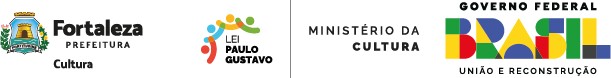 Fl. 49ANEXO VIII - AUTODECLARAÇÃO DE AGENTE CULTURAL NEGROS E/OUINDÍGENAEu,	(nome completo), portador do documento   de   identidade/R.G.   nº		, órgão expedidor 	, UF            , inscrito no CPF sob o nº	, declaro ser negro (a), da cor ( ) preta ou ( ) parda e opto por concorrer às vagas reservadas nos termos da Lei nº 5.745/2002 . Declaro, ainda, estar ciente de que:as vagas reservadas destinam-se às pessoas que apresentem características fenotípicas de pessoa negra que assim sejam socialmente reconhecidas, não sendo suficiente minha identificação pessoal e subjetiva;nos termos do Edital para as Artes da Secretaria da Cultura de Fortaleza do Processo Seletivo, a presente autodeclaração e a fotografia por mim apresentadas serão analisadas pela Comissão técnica, a qual poderá, a qualquer tempo, convocar-me para entrevista pessoal;se no procedimento adotado pela Comissão Especial para Avaliação da Veracidade da Autodeclaração de Candidatos Negros e/ou indígena for verificada a falsidade da autodeclaração, serei eliminado do Processo Seletivo após procedimento administrativo no qual me seja assegurado o contraditório e a ampla defesa, sem prejuízo de outras sanções cabíveis.Data	/	/ 	Assinatura do Declarante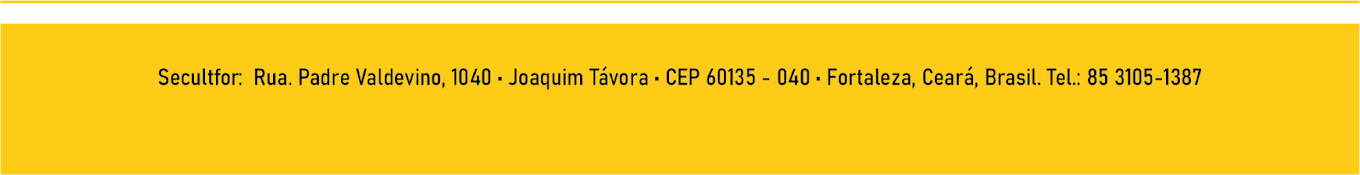 